GEMEENTE-START-DAG
Nieuwe Kerk Gemeente Ede9 september 2023WORKSHOP ‘OVERDENKING’Thema: GA MEE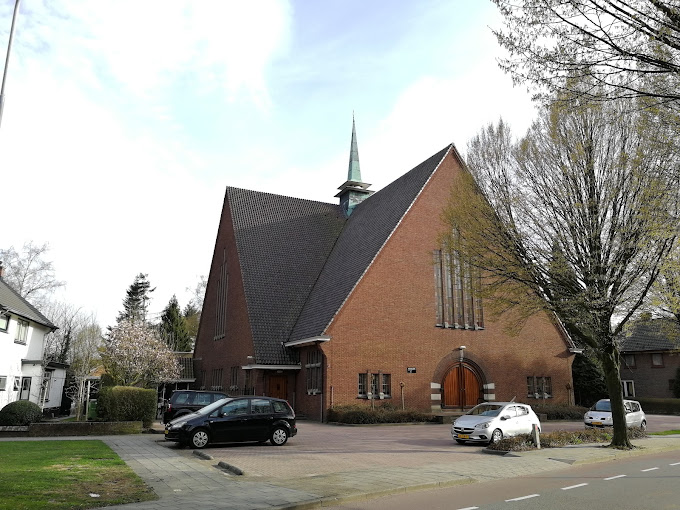 een workshop in vijf ‘bedrijven’“Ga mee!” Jaarthema van de Protestantse Kerk, waarbij is aangesloten. Uitgevouwen in vier andere oproepen: doe mee, praat mee, bid mee, zing mee.Er onder ligt de beeldtaal van de reis, het op weg gaan, onderweg zijn. 

De oproep ‘ga mee!’ suggereert dat er al iemand of een groep op weg is, of een plan heeft. En jij wordt opgeroepen mee te gaan, niet achter te blijven of aan de kant te blijven staan.Wie is dat nu: degene die ons oproept mee te gaan: de kerk, de leiding in de kerk of in een gemeente, een kern actieve leden in een gemeente?Ik moest bij het horen van thema meteen denken aan het begin van de berijmde psalm 122:1 (dat in de berijmingen van 1773 en 1967 niet zo veel verschilt). Psalm 122: een lied van de opgang, niet voor de wekelijkse eredienst maar voor een pelgrimage naar een hoogfeest in de stad van God.“Ik ben verblijd wanneer men mij
godvruchtig opwekt: “Zie wij staan
gereed, om naar Gods huis te gaan,
kom, ga met ons en doe als wij”.Psalm 122:1 (berijming 1773)“Hoe sprong mijn hart hoog op in mij
toen men mij zeide: ‘Gord u aan
om naar des Heren huis te gaan!
Kom ga met ons en doe als wij.’(Psalm 121:1 (berijming 1967)Suggereert dit niet: met de gemeente meedoen, met de kerk meedoen, met de kerkeraad meedoen, met een kern van de gemeente meedoen? Ja, dat suggereert het wel een beetje, maar twee kanttekeningen.Want het is natuurlijk niet de kerk als groep of organisatie die vraagt: doe met ons mee. Zo van: dat is leuker, gezelliger, of als we groter zijn hebben we meer in te brengen, zoiets. Nee, zij vertolkt de stem van haar Meester. Uiteindelijk is het Jezus zelf die ons – steeds weer – allemaal oproept: ga mee, volg Mij.Ik ben de weg, zo spreekt Hij. In het bijbelboek Handelingen worden christenen ‘mensen van de weg’ genoemd, mensen die op weg zijn gegaan.Ik citeer drie liederen waarin dit tot uitdrukking komt: ‘Jezus die die langs het water liep’ (Gezang 531):“Hij komt misschien vandaag voorbij
en neemt ook jou terzij, of mij
en vraagt ons, Hem te geven
de rijkdom van ons leven”Of: ‘O, Jezus hoe vertrouwd en goed (Gezang 512):“Mijn herder en mijn held, mijn vriend,
mijn koning en profeet,
mijn priester die mijn schuld ontbindt,
mijn weg waarop ik treed.”Dat dit niet betekent: een weg in rozegeur en maneschijn brengt het volgende lied tot uitdrukking:‘Jezus, ga ons voor’ (Gezang 835):“Valt de weg ons lang
zijn wij klein en bang,
sterk ons, Heer, om zonder klagen
achter U ons kruis te dragen.
Waar Gij voor ons trad,
is het rechte pad”Tweede kanttekening bij de suggestie die eventueel uit zou gaan van de oproep ‘ga mee’ vanuit een kerk (alsof een groep ‘haves’ praat tegen een groep ‘have nots’): er is niet een kerk of een groep ‘die het al heeft’, of ‘die het al weet’, of ‘die al een keuze heeft gemaakt en er al is’, die vervolgens de aarzelaars of de mensen met bijgedachten opport om ook eens actief te worden, die zou moeten waken tegen ‘de verachtering in de genade’ van anderen. Integendeel: wij hebben juist iedereen nodig om niet allemaal ‘te verachteren in de genade’, zowel de geheide kerkgangers, als de randbewoners. Het is Christus die ons voortdurend allen roept, blijf niet achter, maar zet een volgende stap, niet de kerk als groep of organisatie en dan alleen specifieke groepen.  SELABij het jaarthema ‘Ga mee’ wordt in het aangeboden materiaal nadrukkelijk een link gelegd naar de bijbelpassage: Efeziërs 3:14-21Ik wil daar met jullie naar luisteren.Efeziërs 3:14-21 (NBV vertaling 21) Daarom  
buig ik mijn knieën voor de Vader
die de vader is van elke gemeenschap
in de hemelsferen en op aarde,
moge HIJ vanuit zijn rijke luister
jullie innerllijke wezen 
kracht en sterkte schenken
door zijn Geest,
zodat door jullie geloof,
Christus kan gaan wonen in jullie hart,
en jullie, 
geworteld en gegrondvest blijven in de liefde;

dan zullen jullie
(samen) met alle heiligen
de lengte en de breedte, de hoogte en de diepte
kunnen begrijpen,
ja de liefde van Christus kennen
die alle ‘kennis’ te boven gaat,
opdat jullie 
geheel vervuld zult raken
met de volheid van God.

Aan HEM
die door de kracht die in ons werkt
bij machte is
oneindig veel meer te doen
dan wij vragen of denken,
aan HEM
komt de eer toe
in de kerk
en in Christus Jezus
van geslacht op geslacht,
tot in alle eeuwigheid.AmenAchtergrond

Efeziërs is een brief over de kerk. De eerste drie hoofdstukken: Gods verkiezing (het initiatief van God ‘van voor de grondlegging van de wereld’), vervolgens de samenvoeging op basis van de verzoening door Christus (muur weggebroken): universele gemeenschap gegrond in de genade en liefde van God welke overvloedig gebleken is in het optreden van Jezus Christus.Efeziërs 3:14: ‘daarom’, ‘dankzij dit’ (deze voorgeschiedenis)
bidt de apostel voor de gemeente.Tot God die de vader is van de gemeente in de hemel en op de aarde.Deel 1..

Dankzij dit: ontvang je innerlijk ‘dunamis’ door  de Geest.
Christus in je hart wonen. Geworteld en gegrond blijven in de liefde.
Liefde van Chistus die alle ‘kennis’ (ook spirituele en theologische ‘wetenschap’) te boven gaat.Deel 2.. Opdat jullie sterk genoeg zullen zijn om (samen) met alle heiligen
de lengte en de breedte, de hoogte en de diepte kunnen begrijpen, 
opdat jullie geheel vervuld zult raken met Gods volheid.Katholicitiet van de kerk, unversalitiet, inclusiviteit. Geen club gelijkgezinden, alle groepsdenken voorbij, met een roeping, de kerk als Gods ‘plèroma’, door wie overheden en machten zullen weten wat God voor heeft met hel leven en met de wereld (“zo zal door de kerk de wijsheid van God in al haar schakeringen bekend worden”, vergelijk Efeziërs 3:10, vergelijk ook Efeziërs 1:23).Heiligen! Toegewijd, door de connectie met Christus (‘in Christus’ geheiligd). Deel 3..Aan HEM die door de kracht die in ons werkt bij machte is
oneindig veel meer te doen dan wij vragen of denken, aan HEM
komt de eer toe in de kerk en in Christus Jezus van geslacht op geslacht, tot in alle eeuwigheid.Van een onttakelde kerk die weet heeft van de hypotheek die op haar rusr na 20 eeuwen wel en wee, naar een hernieuwd zelfbewustzijn: helder en bescheiden tegelijk. God doet ook in onze dagen en ook in ons land meer dan wij vaak voor mogelijk houden. SELA‘Ga mee!’. Hoe werkt het? Denk aan Abraham. Zat hij in de brochures van het reisbureau te bladeren en met Sara te bespreken: als we hier nu eens weg gaan, waar zullen we dan naar toe gaan? Nee, de HERE God zei: Ga weg hier, laat het los hier, en ga op weg, naar het land dat Ik jullie zal wijzen.Je bent op weg op basis van een stem, een gids die je leidt. Stap voor stap. Het gaat er niet om dat je maar een boarding pass voor de eindbestemming weet te bemachtigen (zoals ik ooit Billy Graham hoorde preken) en dan verder het leven maar een beetje rustig en vertrouwd weet uit te zitten, maar dat je dagelijks stappen zet onder zijn ‘heerschappij’, in het volste vertrouwen dat als je dat doet in connectie met God het met jouw uiteindelijke levens- en stervenslot ook wel goed zal aflopen.Het betekent wel dat je in dit leven nog maar moet zien waar je uitkomt, als je Jezus gaat volgen. Ik denk aan de preek van ds. Jan Kees Vonhof recent over Petrus: je zult komen in situaties die je zelf misschien niet zou uitkiezen, maar ook dan heb je dus een roeping van Gods wege. Wat jou aangaat: volg Mij.Er zijn drie dingen waarmee je zelf en samen met elkaar komt tot actuele vingerwijzingen voor je leven. Zo werkt de Geest.
1: Alles begint met: Gods genade, barmhartigheid, belofte, liefde, hoe je het maar noemen wil, ook in vorm van troost bij diepe tegenslag of vergeving bij rehabilitatie (na ernstige misstappen). Je (biddend) realiseren wat God in ons en onze wereld investeert, zoals de bijbelse traditie ons dat uiteen zet. Het geeft ondergrond van besef: hoe dan ook, leef ik van ‘gegeven goed’.2.. Talenten: iedereen heeft wat. Hoe kijk je naar je zelf en je (on)mogelijkheden. In het Koninkrijk van God gaat niemand met pensioen, of is niemand ‘waardeloos’. 3. Open mind: zien wat er gebeurt en dat als call to action interpreteren. Met welke ogen kijk je om je heen en wat zie je dan? Wat vraagt dat van jou en je inzet in het leven. Of met ‘een boog er om heen’ (zoals de priester en de leviet, in het verhaal van de barmhartige samaritaan)? Deze drie vertalen zich voor jou en voor ons als actuele gemeenschap of ook voor de kerk als landelijke organisatie, of als internationale beweging, telkens weer tot een Gebot der Stunde. Of dichterbij huis, uit een liedje van Joke Buijs van haar CD ‘Nieuwe foto’s aan de wand’: ‘wat vraagt God van mij vandaag?’SELA1.. BID MEE (GEEL)Welke gebedsintentie van de volgende vijf zou jij (naast dankzegging en lofprijzing die hoort bij elk gebed) echt willen aandragen voor een gemeenschappelijk gebed tot God? (je moet er echt één kiezen). Plak het gele stickerje bij het nummer van jouw keuze:1 bidden om groei en bloei van de kerk
2 bidden om vrede en gerechtigheid in de wereld
3 bidden om het werk van de Heilige Geest in ons aller leven
4 bidden om troost voor zieken en rouwdragenden
5 bidden om vergeving voor alles wij en andere christenen verkeerd hebben aangepakt in het verleden (en misschien nog wel).2.. DOE MEE (GROEN) 

Welk van de volgende zes dieren symboliseert voor jou de missie van het christelijk leven en de kerk voor vandaag (je moet er één kiezen, op basis van je eigen associaties bij zo’n dier). Plak het groene stickertje bij het nummer van jouw keuze:1.. Schildpad 
2.. Paard 
3.. Dolfijn 
4.. Ooievaar 
5.. Dromedaris 
6.. Uil3.. PRAAT MEE (ROOD)Over welk thema zou je graag eens doorpraten in jouw gemeente en/of met de leiding in jouw gemeente (je moet er één kiezen). Plak het rode stickertje bij het nummer van jouw keuze:1.. Over de muziek en de inrichting van het kerkgebouw
2.. Over hoe we vorm geven aan onderlinge verbondenheid in onze gemeenschap
3.. Over het gesproken woord in onze kerk en over de inhoud van het geloof
4.. Over hoe we vorm geven aan de diaconale roeping van heel onze gemeente
5.. Over de maatschappelijke betrokkenheid van de kerkZING MEE (ORANJE)Kies uit de onderstaande zes liederen jouw favoriet voor deze middag (je moet er één kiezen). Plak het oranje stickertje bij het nummer van jouw keuze:1.. Rots waaruit het leven welt (Vaste rots van mijn behoud):
     Gezang 911 (1,4 en 5)
2.. Ik sla mijn ogen op en zie: Psalm 121
3.. Zo vriendelijk en veilig als het licht: Gezang 221
4.. Abba Vader, U alleen: Gezang 886
5.. Ga met God en Hij zal met je zijn: Gezang 416
6.. Vernieuw Gij mij, o eeuwig licht: Gezang 834SELAAFSLUITING (n.a.v. onze keuzes)V: de HEER zij met u
A: de HEER zij met uw geestWoord van toewijding 

Gebed

Lied

Zegen en lofprijzing  (uit Gezang 363, Ps 134:3, 1773)

V: Dat des HEREN zegen op u daal
zijn gunst uit Sion u bestraal
Hij schiep ‘t heelal, zijn naam ter eer,
looft, looft dan aller heren Heer
A: Amen

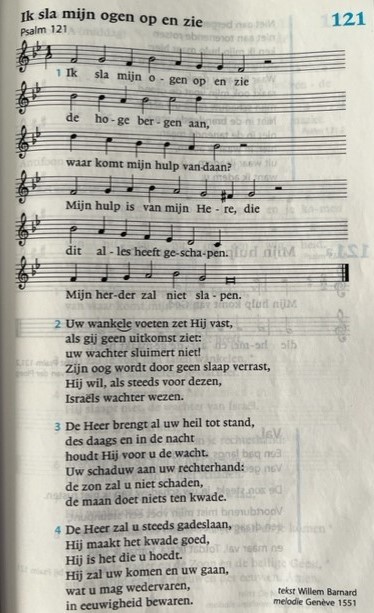 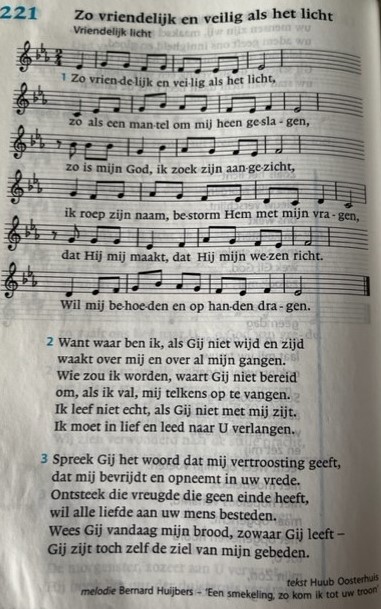 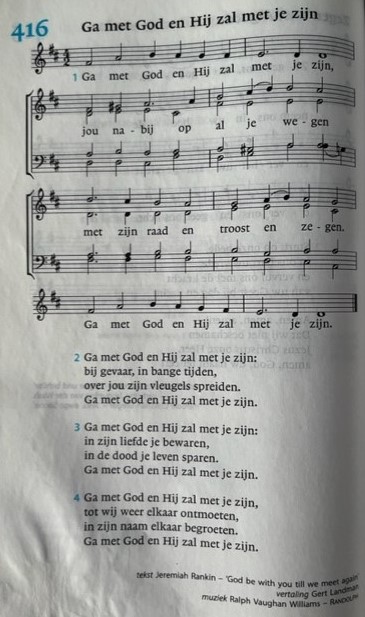 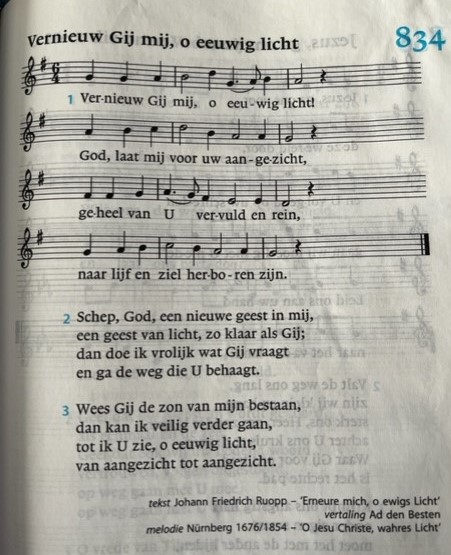 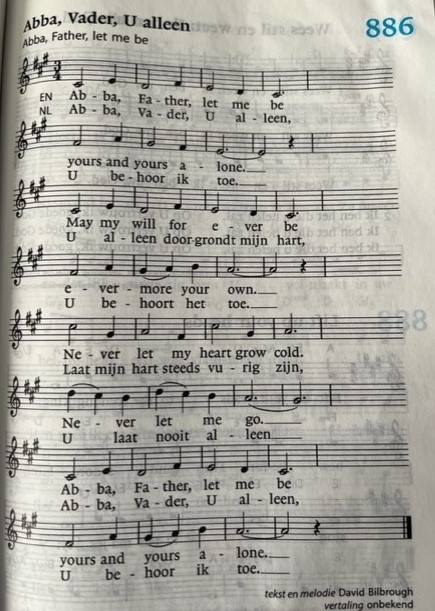 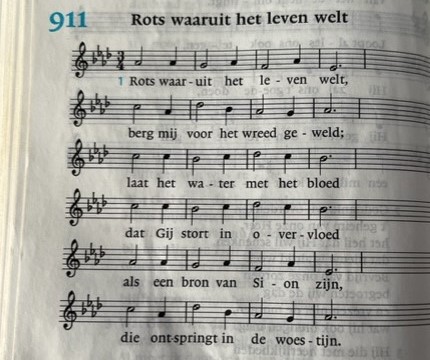 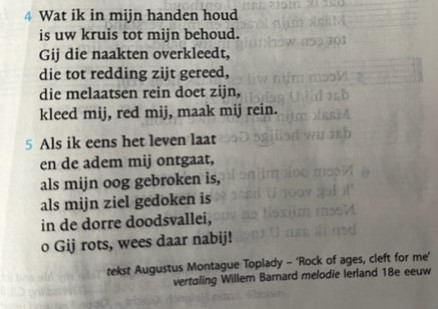 